Załącznik 1 do Regulaminu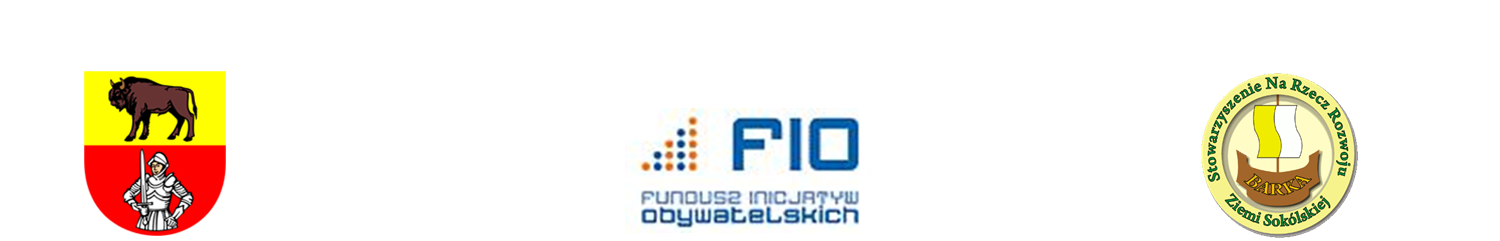 Formularz zgłoszenia do konkursu  „Sokólskie Barwy Wolontariatu-wolontariat indywidualny” (data, miejsce)	                                   (podpis / pieczątka                                                                 osoby/osób upoważnionej/ych)	Nazwa podmiotu zgłaszającego, adres, telefon Imię i nazwisko, telefon,  e-mail osoby upoważnionej do kontaktów roboczychImię i nazwisko Wolontariusza zgłaszanego do konkursuInformacja o Wolontariuszu, w tym jego dane kontaktowe, aktualny adres e-mail oraz nr telefonu Charakterystyka Wolontariusza  zgłaszanego do konkursuCharakterystyka bezpośrednich odbiorców/odbiorcy działań WolontariuszaOpis podejmowanych działań Wolontariusza, ich ramy czasoweEfekty działań i ich trwałość:-realne zmiany w życiu odbiorców -opinia odbiorców - opinia innych osób z otoczenia Wolontariusza lub odbiorców jego działańDodatkowe informacje